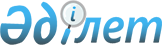 Об организации и обеспечении проведения очередного призыва граждан на срочную воинскую службу в Вооруженные Силы, другие войска и воинские формирования Республики Казахстан в апреле-июне, октябре-декабре 2011 года
					
			Утративший силу
			
			
		
					Постановление акимата города Лисаковска Костанайской области от 29 марта 2011 года № 159. Зарегистрировано Управлением юстиции города Лисаковска Костанайской области 6 апреля 2011 года № 9-4-182. Утратило силу в связи прекращением срока действия - письмо аппарата акима города Лисаковска Костанайской области от 6 января 2012 года № 13-1-14

      Сноска. Утратило силу в связи прекращением срока действия - письмо аппарата акима города Лисаковска Костанайской области от 06.01.2010 № 13-1-14.      В соответствии с подпунктом 8) пункта 1 статьи 31 Закона Республики Казахстан от 23 января 2001 года "О местном государственном управлении и самоуправлении в Республике Казахстан", статьями 19, 23 Закона Республики Казахстан от 8 июля 2005 года "О воинской обязанности и воинской службе", Указом Президента Республики Казахстан от 3 марта 2011 года № 1163 "Об увольнении в запас военнослужащих срочной воинской службы, выслуживших установленный срок воинской службы, и очередном призыве граждан Республики Казахстан на срочную воинскую службу в апреле-июне и октябре-декабре 2011 года" акимат города Лисаковска ПОСТАНОВЛЯЕТ:



      1. Организовать и обеспечить проведение в апреле-июне и октябре-декабре 2011 года очередного призыва на срочную воинскую службу граждан мужского пола в возрасте от восемнадцати до двадцати семи лет, не имеющих права на отсрочку или освобождение от призыва на воинскую службу, а также отчисленных из учебных заведений, не достигших двадцати семи лет и не выслуживших установленные сроки воинской службы по призыву, через государственное учреждение "Отдел по делам обороны города Лисаковск Костанайской области" (по согласованию).



      2. Рекомендовать государственному учреждению "Отдел по делам обороны города Лисаковск Костанайской области" (по согласованию) обеспечить проведение мероприятий по очередному призыву, согласно законодательству Республики Казахстан о воинской обязанности и воинской службе.



      3. Акимам поселка Октябрьский, села Красногорское обеспечить доставку призывников для прохождения медицинской и призывной комиссий и отправки их для прохождения воинской службы.



      4. Рекомендовать государственному учреждению "Отдел внутренних дел города Лисаковска Департамента внутренних дел Костанайской области Министерства внутренних дел Республики Казахстан" (по согласованию):

      1) обеспечить доставку лиц, уклоняющихся от призыва на воинскую службу;

      2) обеспечить охрану общественного порядка при отправке и убытии призывников в воинские части.



      5. Контроль за исполнением настоящего постановления возложить на заместителя акима города Лисаковска Сапарову А.С.



      6. Настоящее постановление вводится в действие по истечении десяти календарных дней после дня его первого официального опубликования.      Аким города Лисаковска                     В. Радченко      СОГЛАСОВАНО:      Начальник государственного

      учреждения "Отдел внутренних

      дел города Лисаковска

      Департамента внутренних дел

      Костанайской области

      Министерства внутренних дел

      Республики Казахстан"

      __________________ Т. Айсин      Начальник государственного

      учреждения "Отдел по делам

      обороны города Лисаковск

      Костанайской области"

      _______________ А. Никифоров
					© 2012. РГП на ПХВ «Институт законодательства и правовой информации Республики Казахстан» Министерства юстиции Республики Казахстан
				